План роботи дистанційного навчання в період епідемії коронавірусу з 12.03.2020 по 03.04.2020 року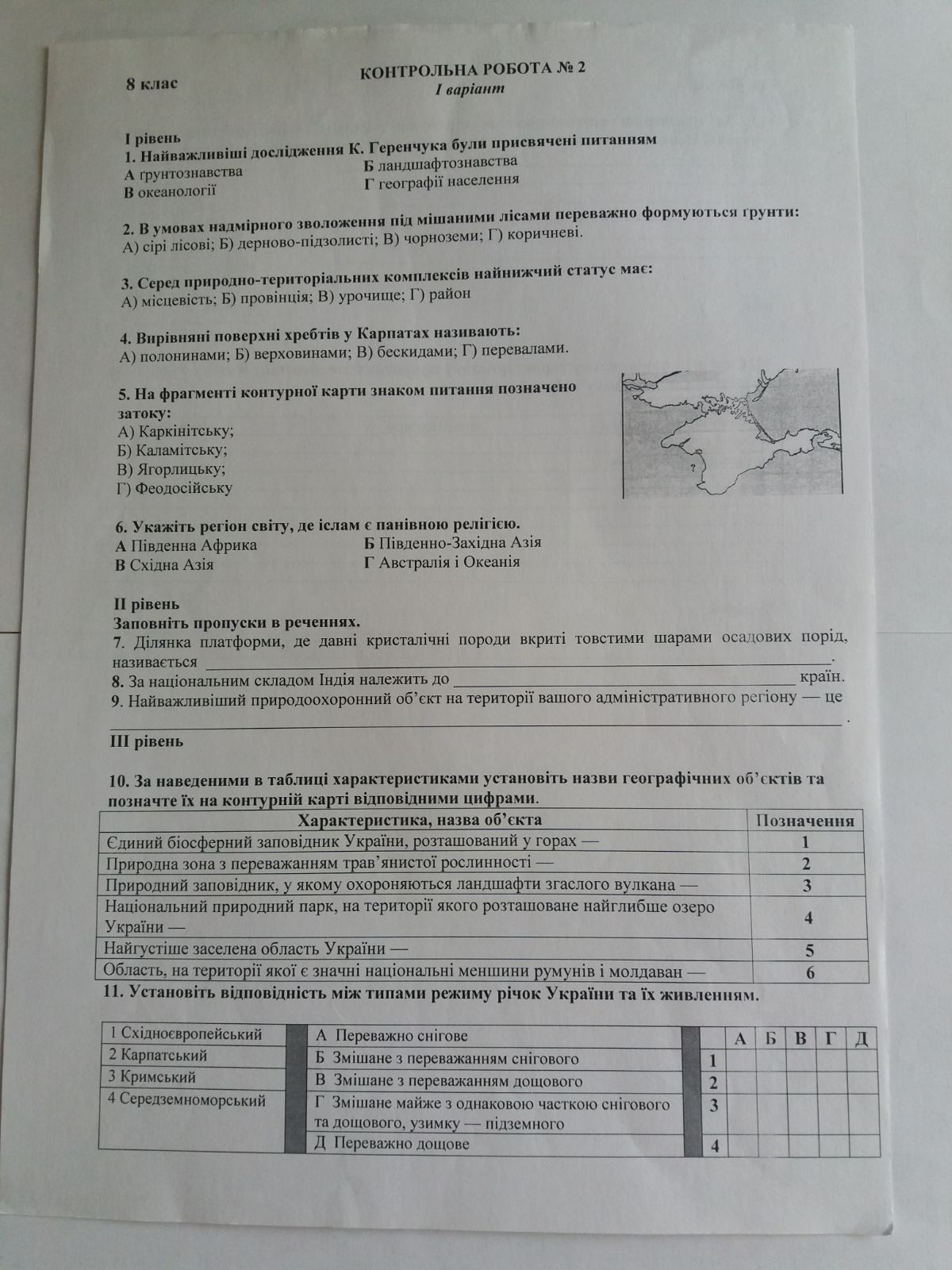 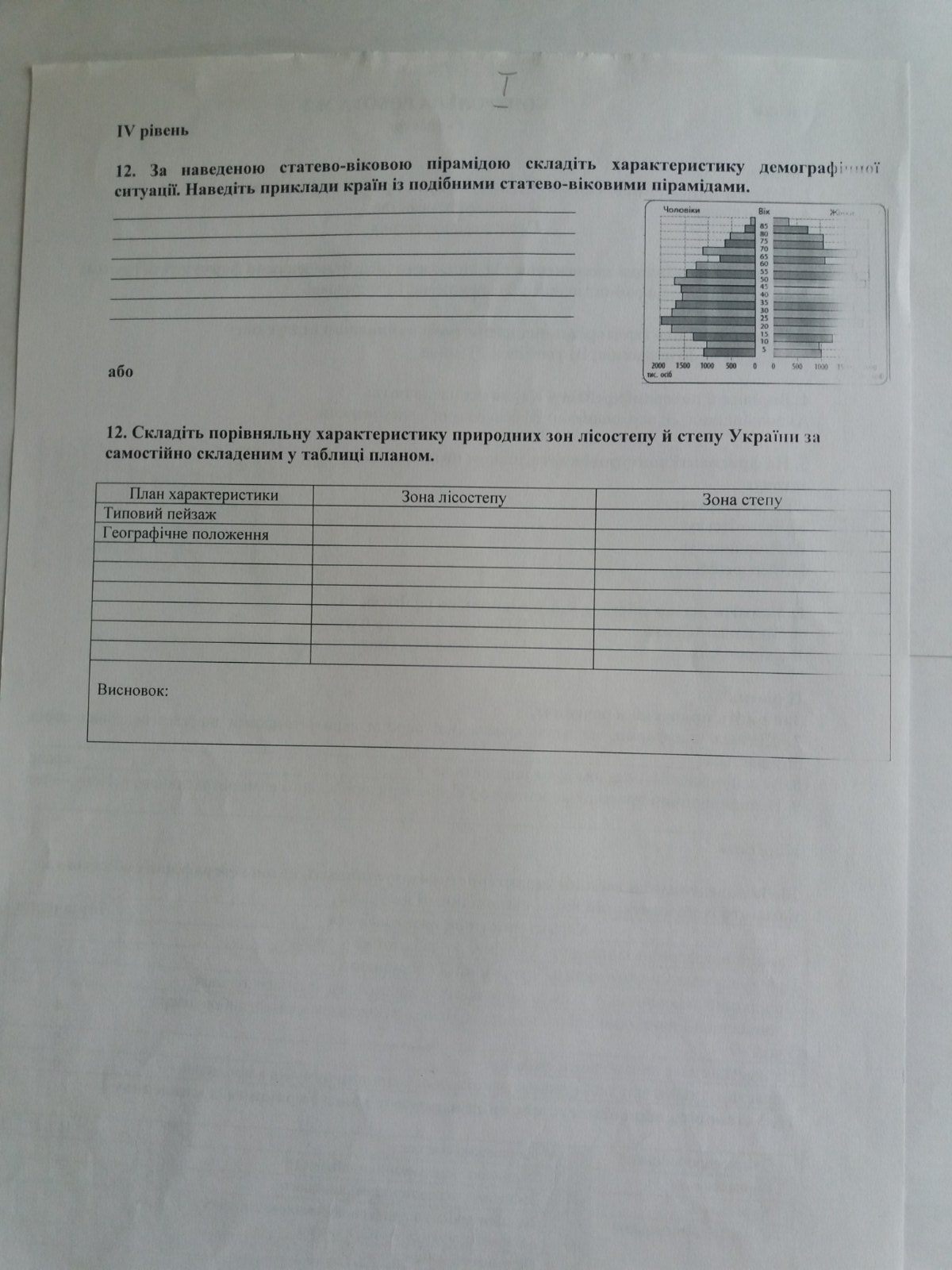 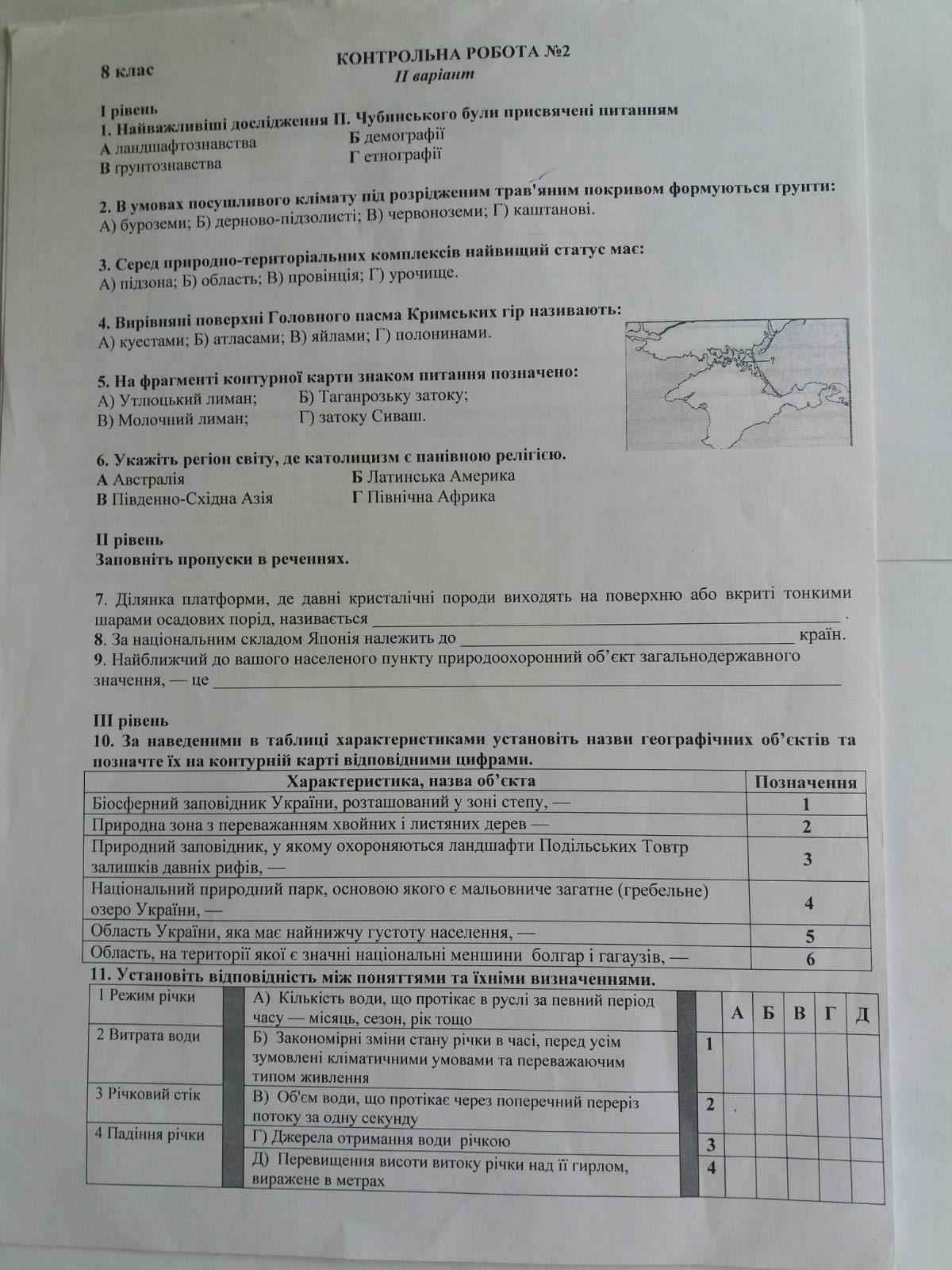 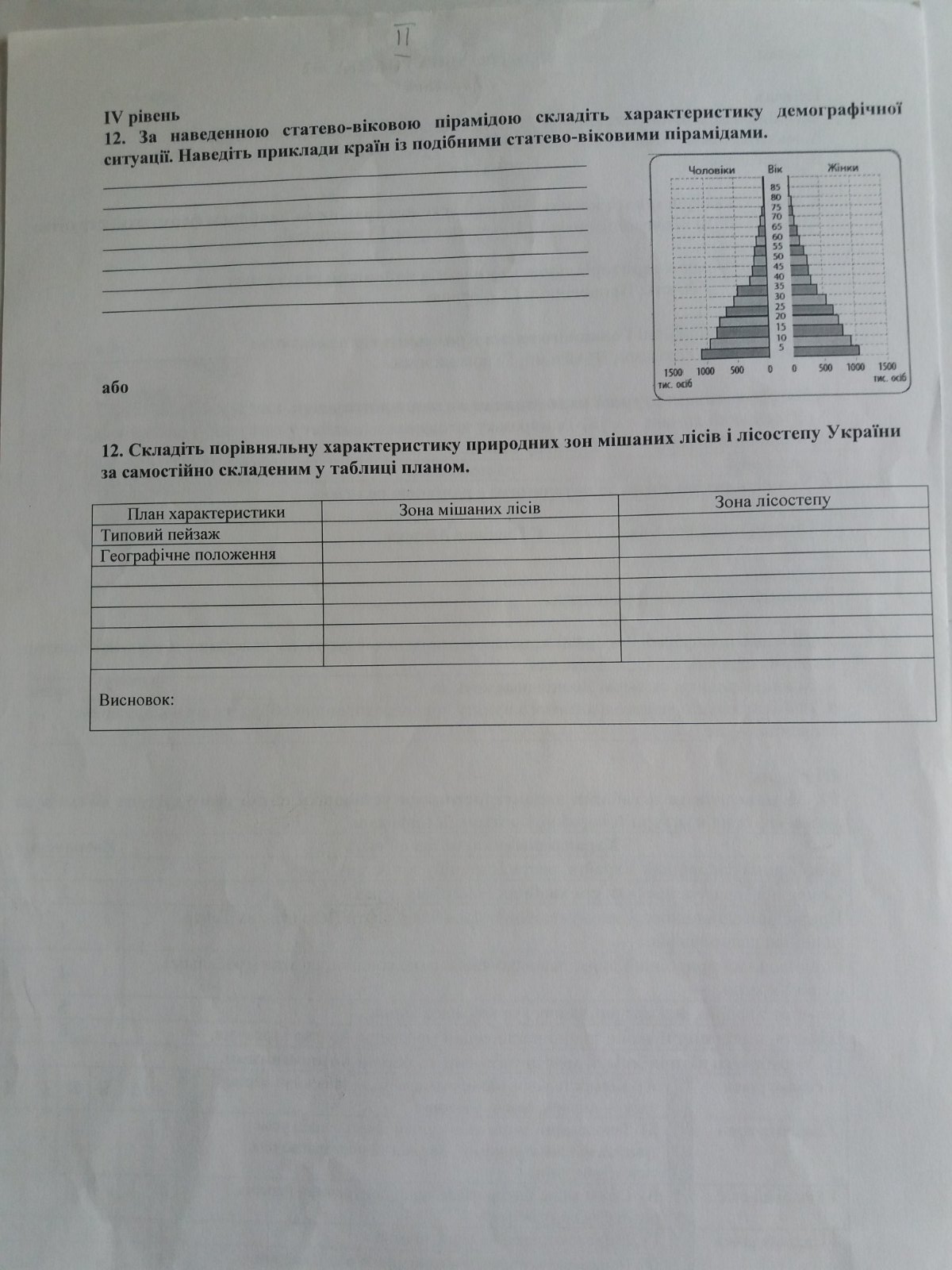 КласКласДатаДатаДатаПредметТемаТемаЗавданняЗавдання8-А8-А8-А12.03.202012.03.2020ГеографіяПриродно-заповідний фонд УкраїниПриродно-заповідний фонд України§ 46 опрацювати, мал. 203 виконати в зошиті, виписати правила, ст. 238 «теми для досліджень і міні-проектів» (підготувати і оформити у вигляді реферату або проекту)§ 46 опрацювати, мал. 203 виконати в зошиті, виписати правила, ст. 238 «теми для досліджень і міні-проектів» (підготувати і оформити у вигляді реферату або проекту)8-А8-А8-А17.0317.03ГеографіяНаселення України та світу. Динаміка чисельності населення світу і України Населення України та світу. Динаміка чисельності населення світу і України § 47 опрацювати, виписати і вивчити правила§ 47 опрацювати, виписати і вивчити правила8-А8-А8-А19.0319.03ГеографіяЧинники, що впливають на кількість населення: природний рух, міграції населенняЧинники, що впливають на кількість населення: природний рух, міграції населення§ 48, 49 опрацювати, виписати і вивчити правила, мал.212, 214 схематично виконати в зошиті§ 48, 49 опрацювати, виписати і вивчити правила, мал.212, 214 схематично виконати в зошиті8-А8-А8-А31.0331.03ГеографіяСтатево-віковий склад населенняПрактична робота № 11. Аналіз статево-вікових пірамідСтатево-віковий склад населенняПрактична робота № 11. Аналіз статево-вікових пірамід§ 50 опрацювати, виписати і вивчити правила, мал.212, 214 схематично виконати в зошиті, мал.216 (аналіз пірамід в зошиті)§ 50 опрацювати, виписати і вивчити правила, мал.212, 214 схематично виконати в зошиті, мал.216 (аналіз пірамід в зошиті)8-А8-А8-А02.0402.04ГеографіяРозселення. Густота населення.Розселення. Густота населення.§ 51 опрацювати, ст.263 «проект краєзнавця» підготувати§ 51 опрацювати, ст.263 «проект краєзнавця» підготуватиДатаДатаДатаТемаТемаТемаЗавданняЗавдання07.0407.0407.04Територіальні відмінності густоти населення в світі  і в УкраїніТериторіальні відмінності густоти населення в світі  і в УкраїніТериторіальні відмінності густоти населення в світі  і в Україні§ 51 повторити, ст. 263 завд. 6,7 викон. в зошиті§ 51 повторити, ст. 263 завд. 6,7 викон. в зошиті09.0409.0409.04Міські і сільські населені пункти. Критерії їх розмежування в Україні та країнах світу.Міські і сільські населені пункти. Критерії їх розмежування в Україні та країнах світу.Міські і сільські населені пункти. Критерії їх розмежування в Україні та країнах світу.§ 52 опрацювати, скласти схему «Типи поселень»  (ст.264)§ 52 опрацювати, скласти схему «Типи поселень»  (ст.264)14.0414.0414.04Класифікація міст за кількістю населення та функціями. Міське і сільське населенняКласифікація міст за кількістю населення та функціями. Міське і сільське населенняКласифікація міст за кількістю населення та функціями. Міське і сільське населення§ 52 опрацювати, ст. 269 завд. 9 виконати§ 52 опрацювати, ст. 269 завд. 9 виконати16.0416.0416.04Урбанізація, причини, що її зумовлюютьУрбанізація, причини, що її зумовлюютьУрбанізація, причини, що її зумовлюють§ 53 опрацювати, виписати і вивчити правила§ 53 опрацювати, виписати і вивчити правила21.0421.0421.04Мегаполіси. Світові міста.Узагальнення знань з теми «Населення»Мегаполіси. Світові міста.Узагальнення знань з теми «Населення»Мегаполіси. Світові міста.Узагальнення знань з теми «Населення»§ 53 опрацювати, виписати і вивчити правила Повторити правила§ 53 опрацювати, виписати і вивчити правила Повторити правила23.0423.0423.04Етнічний склад населення. Етноси. Найпоширеніші мовні сім’ї.Етнічний склад населення. Етноси. Найпоширеніші мовні сім’ї.Етнічний склад населення. Етноси. Найпоширеніші мовні сім’ї.§ 54 опрацювати, виписати і вивчити правила, скласти схему «Ознаки нації» (ст.275)§ 54 опрацювати, виписати і вивчити правила, скласти схему «Ознаки нації» (ст.275)